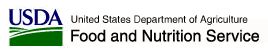 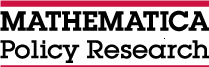 Evaluación de las Contribuciones de una Entrevista a Determinaciones de Elegibilidad y Beneficios de SNAPPreguntas Frecuentes de la Encuesta de Clientes¿SOBRE QUÉ ES ESTE ESTUDIO? El propósito de este estudio es aprender sobre sus experiencias con Supplemental Nutrition Assistance Program o SNAP en [STATE] (conocido antes como el Programa de Cupones de Alimentos). Como parte del estudio queremos aprender de sus experiencias con las diferentes etapas del proceso de solicitud o aplicación de SNAP.¿QUIÉN ESTÁ LLEVANDO A CABO ESTE ESTUDIO? El estudio es auspiciado por el Servicio de Alimentos y Nutrición (FNS) del Departamento de Agricultura de los Estados Unidos (USDA), la agencia federal que es supervisora de SNAP. Mathematica Policy Research, una compañía de estudios investigativos independiente, ubicada en Princeton, NJ está llevando a cabo el estudio.¿CÓMO FUI SELECCIONADO(A) PARA EL ESTUDIO? / ¿CÓMO OBTUVIERON MI NOMBRE? Usted fue seleccionado(a) de una lista de personas proporcionada por la oficina de SNAP de [STATE] que recientemente solicitaron o fueron recertificados para beneficios de SNAP. Estamos llevando a cabo una encuesta para aprender más sobre sus experiencias con el proceso de solicitud de SNAP.¿POR QUÉ DEBO PARTICIPAR EN EL ESTUDIO?  Su participación ayudará a mejorar el proceso de solicitud de SNAP. Información sobre sus experiencias puede ayudar a los formuladores de políticas públicas a mejorar el programa.¿QUÉ ME PEDIRÁN HACER? Un(a) entrevistador(a) de Mathematica le llamará dentro de los próximos días para una entrevistador(a). (El/La) entrevistador(a) le preguntará sobre sus recientes  experiencias solicitando por sus beneficios de SNAP. No hay respuestas correctas o incorrectas, así que díganos exactamente lo que usted piensa. ¿CUÁNTO TIEMPO TOMARÁ?  La entrevista durará unos 5-7 minutos. Después de que usted complete la entrevista, le enviaremos por correo una tarjeta de regalo de $10 de Visa como una muestra de nuestra gratitud. Los incentivos por participar en esta encuesta no contarán contra sus su elegibilidad de ingreso por beneficios de SNAP.¿CÓMO SERÁ USADA LA INFORMACIÓN? ¿QUIÉN VERÁ LA INFORMACIÓN? Toda la información que usted comparte con nosotros se mantendrá privada y será usada sólo para propósitos de estudio. Su nombre no será usado en ningún reporte y sus respuestas no afectarán a su elegibilidad para cualquier programa. Sus respuestas no serán divulgadas en cualquier forma que le permitiría a alguien identificarle. Destruiremos toda la información de contacto que tenemos sobre usted, tal como su nombre y número de teléfono, una vez que la entrevista se haya completado. ¿ESTO ES VOLUNTARIO? La participación en este estudio es voluntaria. Decidir si participar o no participar no afectará a ningún beneficio que usted está recibiendo o que será elegible para recibir en el futuro. ¿A QUIÉN PUEDO CONTACTAR SOBRE ESTE ESTUDIO? Por favor contacte a Annalee Kelly en Mathematica Policy Research al (609) 275-2885.¿HAY ALGUIEN QUE PUEDO CONTACTAR EN SNAP ACERCA DE ESTE ESTUDIO?UTAH:  Belit Stockfleth, Project Director xxx-xxx-xxxxOREGON:  Paul Birkbeck, SNAP Program Specialist xxx-xxx-xxxxNORTH CAROLINA:  Dean Simpson, Chief xxx-xxx-xxxx